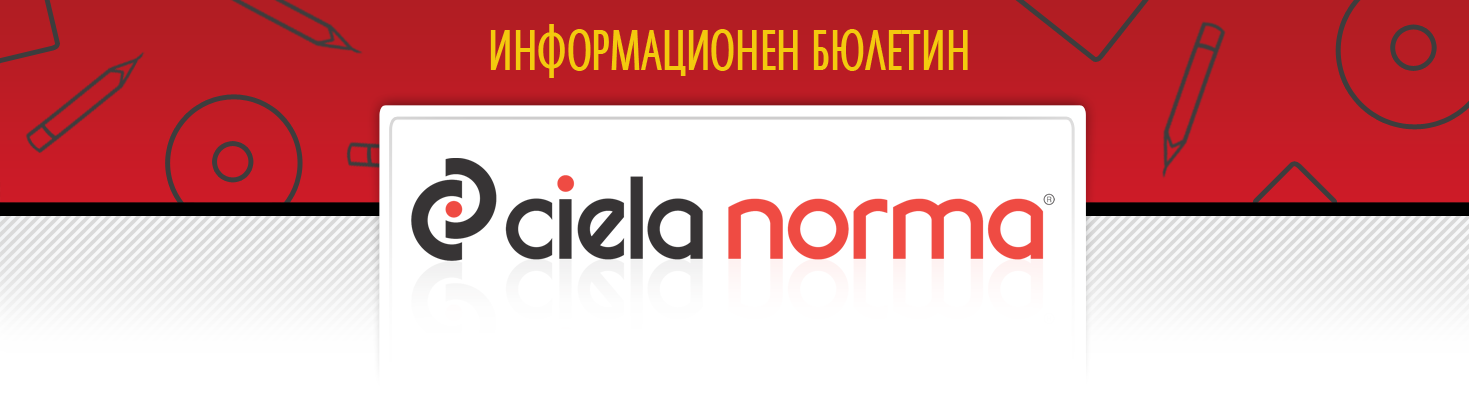 09.03.2018 г.Сиела Норма АДбул. Владимир Вазов 9, София 1510Тел.: + 359 2 903 00 00http://www.ciela.netБЕЗПЛАТЕН ДОСТЪП ДООФИЦИАЛЕН РАЗДЕЛ НА ДЪРЖАВЕН ВЕСТНИКhttp://www.ciela.net/svobodna-zona-darjaven-vestnikНОРМИАКЦЕНТИ - Държавен вестник, бр. 20 от 2018 годинаОбнародван е Закон за платежните услуги и платежните системи. С новия закон се променят видовете платежни услуги, като досега включените услуги по изпълнение на платежни операции, при които съгласието на платеца за изпълнение на платежната операция е дадено посредством телекомуникационно, цифрово или информационно устройство и плащането е извършено към оператора на телекомуникационна или информационна система или мрежа, който действа само като посредник между ползвателя на платежната услуга и доставчика на стоките или услугите, се заменят с въвеждането на нови два вида платежни услуги, а именно услуги по иницииране на плащане и услуги по предоставяне на информация за сметка. Транспонират се изискванията на новите директиви на Европейския парламент и на Съвета.Изменен и допълнен е Законът за насърчаване на инвестициите. Подготвя се въвеждането на забраната срещу преместванията, т.е. прехвърлянето на същата или подобна дейност или на част от нея от предприятие в една от договарящите страни по Споразумението за Европейското икономическо пространство към предприятието, в което се извършват подпомаганите инвестиции, на територията на друга договаряща страна по Споразумението. Инвестиционните проекти и проектите за обучение с издаден сертификат по закони преди влизането в сила на изменените схеми ще могат да продължат да бъдат насърчавани, ако отговарят на всички условия, определени в тях.Изменен и допълнен е Законът за омбудсмана. Застъпват се принципите на публичност и прозрачност при провеждане на процедурата за избор на омбудсман и заместник-омбудсман.Изменен и допълнен е Законът за оръжията, боеприпасите, взривните вещества и пиротехническите изделия. Намалява се административната тежест като се премахват изискванията за предоставяне на информация, която може да бъде получена от държавните органи по служебен път, към заявленията за издаване на разрешения, предвидени в закона.Изменен и допълнен е Законът за филмовата индустрия. Размерът на средствата за държавно подпомагане на български филми или копродукции не трябва да надвишава 50 на сто от бюджета на проекта, а за трудни филми - 80 на сто от бюджета на проекта, но не повече от 70 на сто от средностатистическия бюджет за предходната година за съответния вид филм. На територията на Република България се разходват най-малко 75 на сто и не повече от 160 на сто от размера на отпуснатите по този закон целеви средства за държавно подпомагане. Националният съвет за кино може ежегодно да предлага минимален процент на разходваните средства, по-висок от 75 на сто.Изменена е Наредбата за таксите за използване на летищата за обществено ползване и за аеронавигационно обслужване в Република България. Намалява се таксата за прелитане през въздушното пространство на България от 26,97 евро на 26,72 евро. Промени има и при лихвения процент за закъснели плащания, който от 9,88% се намалява на 9,74 %. По-ниска е също осреднената таксова единица за зоните и районите на летище София - 324,36 лв. Няма промяна в осреднената таксова единица на останалите международни летища - в Бургас, Варна, Пловдив и Горна Оряховица. Таксите за аеронавигационно обслужване са разходно ориентирани и се определят ежегодно в съответствие с документите на Международната организация за гражданско въздухоплаване, Европейската организация за безопасност на въздухоплаването (Евроконтрол) и Европейската комисия.Изменена и допълнена е Наредба № I-45 от 2000 г. Транспонира се установената от европейското вторично право уредба, съгласно която когато при преглед за проверка на техническата изправност се установят опасни неизправности и когато разрешението за ползване на превозното средство по пътищата, отворени за обществено ползване е било временно отнето, това временно отнемане следва да бъде записано, докато превозното средство не премине успешно нов преглед за проверка на техническата изправност. В тази връзка се регламентират също условията, редът и начините за обмен на информация за регистрираните превозни средства и за периодичните им технически прегледи между Министерството на вътрешните работи и Изпълнителна агенция "Автомобилна администрация".Обнародвана е Инструкция № И-2 от 19 февруари 2018 г. С нея се фиксира организацията на взаимодействието между Държавна агенция "Национална сигурност" и служба "Военна полиция", което обхваща координирани действия, обмен на информация и оказване на експертна и техническа помощ за осъществяване на превенция, разкриване, предотвратяване, пресичане на замислени, подготвяни или извършени посегателства и престъпления срещу националната сигурност, реда и сигурността във и на Министерството на отбраната, структурите на пряко подчинение на министъра на отбраната, Българската армия, формированията на въоръжените сили на Република България, участващи в операции и мисии извън територията на страната, военните съоръжения на територията на страната по международни споразумения и едноличните търговски дружества с държавно участие в капитала, в които правата на държавата се упражняват от министъра на отбраната.АКЦЕНТИ - Държавен вестник, бр. 21 от 2018 годинаОбнародван е Закон за електронните съобщителни мрежи и физическа инфраструктура. Законът урежда обществените отношения, свързани с разполагането, ползването, поддържането и развитието на електронните съобщителни мрежи, осигуряването на достъп до и ползването на съществуваща физическа инфраструктура, включително такава инфраструктура, обслужваща други видове мрежи, съвместното планиране и ползване на физическата инфраструктура, правата и задълженията на мрежовите оператори, свързани с посочените дейности, правата и задълженията на възложителите на строежи, собствениците на недвижими имоти, носителите на ограничени вещни права, лицата, които управляват или ползват недвижими имоти, и наемателите, свързани с осигуряването на достъп до недвижимите имоти, с цел да се гарантират условия за предоставяне на електронни съобщителни услуги, както и насърчаването на инвестициите в разполагането на високоскоростни електронни съобщителни мрежи и изграждането на прилежащата им физическа инфраструктура.Изменена и допълнена е Наредбата за пенсиите и осигурителния стаж. При невъзможност да се издаде удостоверение за наследници към необходимите документи за отпускане на наследствена или персонална пенсия ще може да се приложи друг актуален официален документ, удостоверяващ родствената или семейната връзка между лицето и починалия. Така ще бъдат уредени случаите, в които, поради чуждо гражданство на починалия родител или съпруг, удостоверение за наследници не може да бъде издадено и съответно – приложено към заявлението за отпускане на пенсия. При служебно преизчисляване, осъвременяване или определяне на нов размер на пенсиите поради промяна в минималните размери, установени в Закона за бюджета на държавното обществено осигуряване или на основание постановление за определяне на нов размер на социалната пенсия за старост, разпорежданията ще се връчват само по искане на лицата. Изменена и допълнена е Наредба № 8121з-904 от 30 юли 2015 г. Урежда се предоставянето на храни и ободряващи напитки и на държавните служители в системата на Министерството на вътрешните работи и на приравнените на тях служители, които извършват дейности, свързани със специфичния характер на труда, и/или полагат труд през нощта от 22,00 ч. до 06,00 ч.Изменена и допълнена е Наредба № 49 от 2004 г. Намалява се административната тежест за гражданите и бизнеса чрез премахване на изискването за сключване на договор между Министерството на земеделието, храните и горите и юридически или физически лица при предоставяне на цифрова информация от картата на възстановената собственост. В тази връзка отпадат и изискуемите за сключване на този договор документи, които служебно могат да се проверяват в публични регистри. Предоставя възможност на държавни органи (ведомства) - разпоредители с бюджет и общини в качеството им на собственици на земеделски земи и земи и гори от горския фонд безвъзмездно да получават данни в цифров вид (SHP формат).Изменена и допълнена е Наредба № 34 от 2006 г. Осъвременени са изискванията към насрещните страни по форуърдни валутни договори и лихвени суапови сделки с пенсионните фондове. Съгласно проекта страни по тези хеджиращи сделки с фондовете могат да бъдат банки и инвестиционни посредници от ЕС, Европейското икономическо пространство и определени трети държави.НОВО ОТ ИЗДАТЕЛСТВО "СИЕЛА"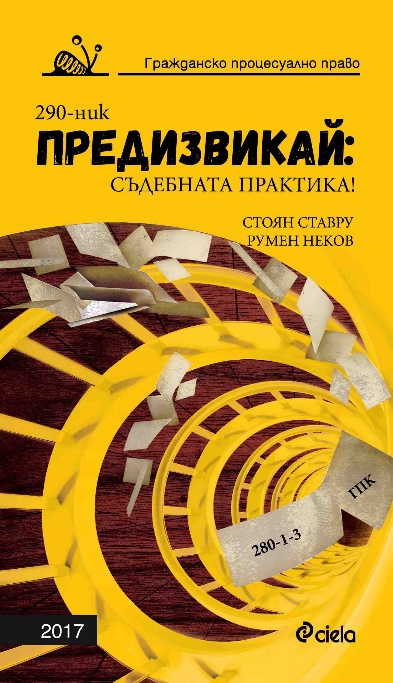 Предизвикай: Съдебната практика! Гражданско процесуално право – 2017Настоящото издание е първото от поредица от книги, съдържащи най-интересните и важни решения на ВКС за 2017 г., които са от значение за развитието на правото (чл. 280, ал. 1, т. 3 ГПК). В този първи том са включени актовете, касаещи ГПК и ЗУСЕСИФ. Решенията са с уникално оформление, с обособяване на въпросите и отговорите във всяко едно от тях и с подчертаване на ключовите моменти в мотивите. Освен актовете от 2017 г. са разгледани и свързани актове на ВКС и на Съда на ЕКПЧ. За пълнота и яснота на разглеждания казус са включени и относимите разпоредби от законодателството, с което настоящото издание става пълен и самостоятелен наръчник за развитието на процесуалната практика в България.Конституционно право. Пето преработено и допълнено издание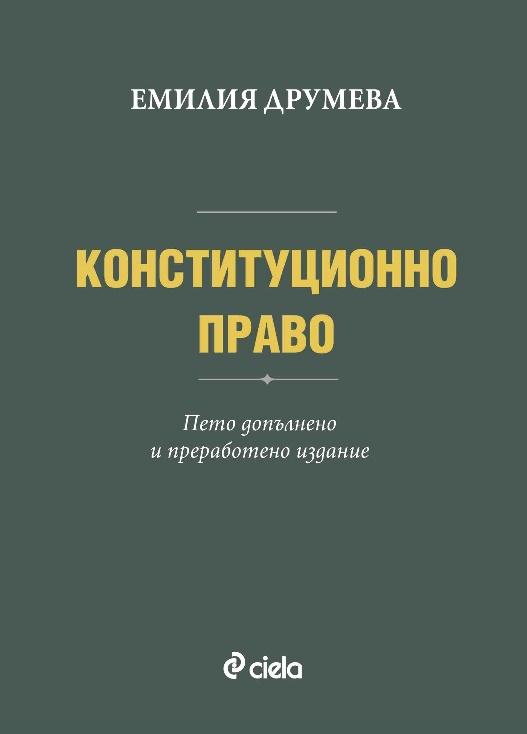 Четвъртото издание на „Конституционно право“ от края на 2013 г. бързо се изчерпа, което насърчи подготовката на настоящето V-то преработено и допълнено издание, продължаващо представянето на българското конституционно право, както и основни черти на конституционализма по света. ​През изминалите оттогава години българският конституционализъм преживя развитие, изпълнено с напрежение, но и с постигани удачни решения - бе приет нов Изборен кодекс, Конституцията се сдоби с още една "поправка", Конституционният съд произнесе интересни решения, покриващи различни сектори на конституционното пространство, а дебатът за правилата, по които ние гражданите изразяваме политическата си воля, продължава да вълнува експертите и широката общественост.АКТУАЛНОПРЕДСТОЯЩО ОБНАРОДВАНЕ В ДЪРЖАВЕН ВЕСТНИК:ИНТЕРЕСНО9 мартМеждународен ден на DJ-яСв. 40 мчци Севастийски. Св. мчк Исихий Доростолски. Празнуват: Младен(ка), Горян; някои приемат, че на празника на Св. 40 мъченици, чиито имена са неизвестни, могат да празнуват всички без нарочен имен ден 10 мартСв. мчци Кодрат и Галина. Празнуват: Галина, Галя, Галин, Геновева, Галена и др. 12 мартСветовен ден срещу цензурата в интернет13 мартСв. Никифор, патр. Константинополски. Празнуват: Никифор14 мартСветовен ден на съня15 мартСветовен ден на потребителяМеждународен ден срещу полицейската бруталностСв. мчк Агапий и 6-те мъченици с него. Празнуват: Божан, Божил, Божко, Емануил, Манол, Манчо, ТотьоЗАБАВНО***Адвокат на ищеца:- Ти си отвратителен лъжец!Адвокат на обвиняемия:- А ти си абсолютен мошеник!Съдията:- И така, след като адвокатите се идентифицираха, нека продължим.***РЕДАКЦИЯГлавен редактор: Валентина СавчеваОтговорен редактор: Сузана ГеоргиеваБезотговорен редактор: Веселин ПетровЕлектронна поща: ciela@ciela.comБрой абонати към 24 ноември 2017 г. - 3371*** "Не е важно да знаеш всичко, важното е да знаеш къде да го намериш.” Потърсете отговорите на вашите въпроси със Ciela 5.1!***Народно събрание- Закон за изменение и допълнение на Закона за местното самоуправление и местната администрация- Закон за изменение и допълнение на Закона за трудовата миграция и трудовата мобилност- Закон за изменение и допълнение на Закона за митниците- Закон за изменение и допълнение на Закона за Селскостопанската академияПредстоящо обнародванеМинистерство на отбранатаНаредба № Н-6 от 13 февруари 2018 г. за военномедицинска експертизаПредстоящо обнародванеМинистерство на транспорта, информационните технологии и съобщениятаНаредба за изменение и допълнение на Наредба № 117 от 2005 г. за одобряване типа на нови моторни превозни средства от категория LПредстоящо обнародванеКомисия за финансов надзорНаредба № 58 от 28 февруари 2018 г. за изискванията за защита на финансовите инструменти и паричните средства на клиенти, за управление на продукти и за предоставяне или получаване на възнаграждения, комисионни, други парични или непарични облагиПредстоящо обнародване